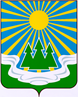 МУНИЦИПАЛЬНОЕ ОБРАЗОВАНИЕ«СВЕТОГОРСКОЕ ГОРОДСКОЕ ПОСЕЛЕНИЕ» ВЫБОРГСКОГО РАЙОНА ЛЕНИНГРАДСКОЙ ОБЛАСТИСОВЕТ ДЕПУТАТОВвторого созыва РЕШЕНИЕот  18 апреля  2017 года		 №  17«О внесении изменений в решение совета депутатов муниципального образования «Светогорское городское поселение» от 22.03.2016г. №18 «Об утверждении Положения о ведении Реестра муниципального имущества,находящегося в собственности муниципального образования «Светогорское городское поселение» Выборгского района Ленинградской области         В соответствии с Федеральным законом от 6 октября 2003 года № 131-ФЗ «Об общих принципах организации местного самоуправления в Российской Федерации», Порядком ведения органами местного самоуправления реестров муниципального имущества, утвержденным приказом Министерства экономического развития РФ от 30 августа 2011 г. № 424, уставом муниципального образования «Светогорское городское поселение» Выборгского района Ленинградской области, совет депутатов    РЕШИЛ:           1. Внести в решение совета депутатов муниципального образования «Светогорское городское поселение» Выборгского района Ленинградской области от 22 марта 2016 года № 18 «Об утверждении Положения о ведении Реестра муниципального имущества, находящегося в собственности муниципального образования «Светогорское городское поселение» следующие изменения:	1.1. В пункте 2.1. третий абзац дополнить словами: “..и определенное в соответствии с Федеральным законом от 3 ноября 2006 года № 174-ФЗ «Об автономных учреждениях.”1.2. Пункт 3.6. изложить в следующей редакции:“3.6. Включение и исключение объектов учета в Реестре осуществляется на основании постановления администрации муниципального образования  «Светогорское городское поселение» Выборгского района Ленинградской области.”        2. Настоящее Решение вступает в силу после его официального опубликования в газете «Вуокса».        3. Контроль за исполнением Решения возложить на постоянную действующую комиссию по экономике, бюджету и контролю за использованием муниципальной собственности.       Глава муниципального образования                      Р.А. Генералова       «Светогорское городское поселение»Рассылка: дело, ОУИ, администрация, прокуратура, газета «Вуокса»